МБОУ « Первомайская средняя общеобразовательная школа»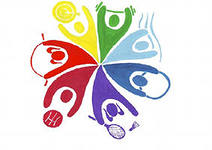 Спортивные соревнования. 2 классы.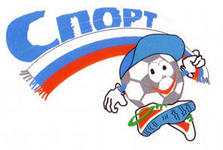                                  Подготовила и провела                         Учитель начальных классов                         Честных Ирина Алексеевна                 Цели мероприятия:-способствовать формированию у учащихся потребности быть достойными защитниками своего Отечества;-развивать волевые качества личности, взаимовыручку, чувства товарищества, способность концентрировать свои силы в экстремальной ситуации, умение честно побеждать и достойно проигрывать;-способствовать формированию у учащихся устойчивого интереса к занятиям физической культурой и спортом, потребности в постоянном физическом совершенствовании.Ход мероприятия:Ведущий.  Дорогие ребята, уважаемые родители, гости нашего праздника! Разрешите поздравить вас с Днем защитников Отечества! Пожелать вам мирного неба над головой, счастья  и тепла в вашем доме, чтоб ваши дети всегда вас радовали своими успехами, расти те  их сильными, смелыми, мужественными, добрыми и благородными. Мы надеемся, что наша конкурсная программа отвлечёт вас от повседневных забот и принесёт  хорошее настроение.А сейчас внимание — начинаем спортивное состязание.Построение команд.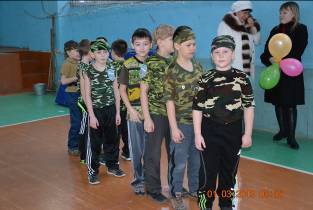 В феврале завьюжном, зимнем
День особый, важный есть -
Всем защитникам России
Воздаём хвалу и честь! 
Родная армия сильна,
В боях непобедимая,
На страже Родины она
Стоит несокрушимая!2.Приветствие команд.Моряки:Мы - отважные матросы,
              Мы из плаванья пришли
              И морской привет горячий                        Вам, ребята, принесли!
Лётчики:  Я буду, как папа,
                          Бесстрашным пилотом.
                 Я буду, как папа,
                 Водить самолёты,
                               Летать над волнами морей.
                                   Мне б вырасти только скорей!Пограничники:    Не волнуйтесь вы, девчонки,                               Можно спать спокойно.                                         Охраняем мы границу                                         Честно и достойно.Ведущий.Пусть жюри весь ход сраженья
        Без промашки проследит.    Кто окажется дружнее,
Тот в бою и победит.                                              3.Представляем жюри:                                                    Павлова И.М.            Яковлева Л.В.            Платон О.А.                                              4.Эстафеты: «Генеральские погоны». Ведущий кладет на плечи первым игрокам по два спичечных коробка — это генеральские погоны. Задача «генералов» — добежать до указанного места и обратно, стараясь не уронить «погоны». Коробки передаются следующему участнику в команде. Победитель — команда, пробежавшая дистанцию первой.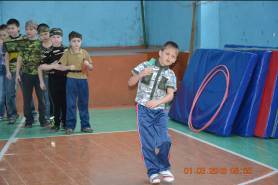 Марш-бросок «Газы».Участники надевают противогазы, плащ-палатку, резиновые сапоги, в руках автомат. Задание: добежать до определённого места (пункта А), снять обмундирование и вернуться в исходный пункт, передать эстафету следующему участнику, он бежит до пункта А, надевает всё обмундирование, бежит обратно, снимает всё и передаёт всё следующему участнику и т. д.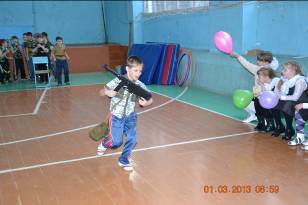 «Уборка казармы».Игра эстафетная. Берётся  ведро и швабра. Участник встаёт одной ногой в ведро, другая остается на земле, в руку  швабру. В таком положении необходимо пройти всю дистанцию и передать  ведро и  швабру следующему. Чья команда пройдёт быстрее, та и побеждает.  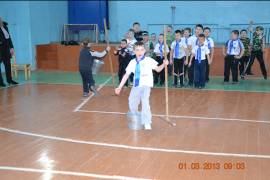 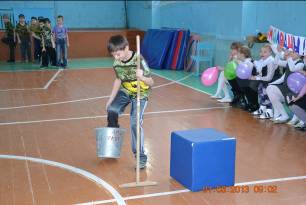 «Защитники»  Задача участников: проползти по-пластунски через тоннель из обручей. 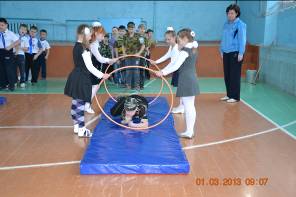 «Конкурс капитанов» С завязанными глазами  собрать шашки из обруча.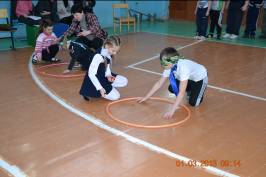 «Важное донесение» Здесь важно не потерять письмо, иначе мы не узнаем,  что за донесение было передано. Участники прикрепляют буквы прицепками к верёвке.ДАЁШЬ  ПОБЕДУ!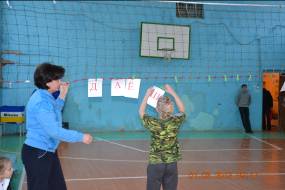 «Лента победы» Победа это всегда празднично и красиво. Привязать воздушные шары к обручу.  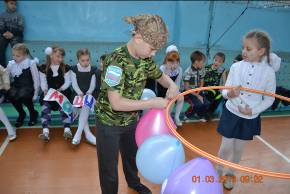 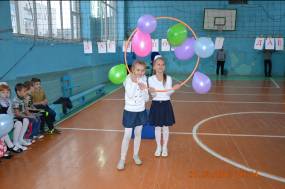 Ведущий: Прекрасно!  И слов не найти Чтоб выразить все восхищенье Как трудно будет жюри Принять объективное решенье. Пока жюри совещается Песня  для вас исполняется. 	Музыкальная пауза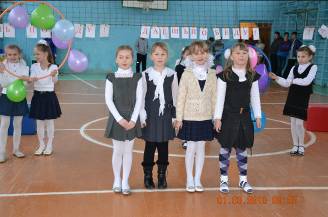 Ведущий: Давайте дадим слово жюри и узнаем, какая команда сегодня стала самой лучшей, самой быстрой, самой внимательной, самой дружной и спортивной.Слово жюриЖюри подводит итоги соревнований. Вручаются грамоты и призы.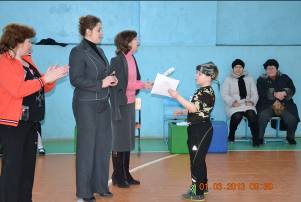 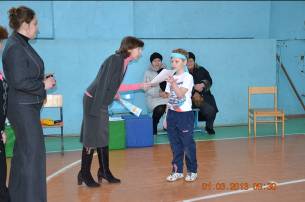 Ведущий:Всем спасибо за вниманье,Обеспечивший успех.Вот настал момент прощаньяБудет краткой наша речь.Говорим мы: «До свиданья!До счастливых новых встреч!» 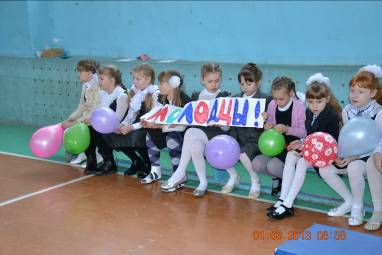 